 www.astekglobe.com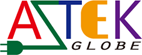 APD010/APD020 SERIES  10-20W DC DC Car ChargerFeatures*DC DC Car Adapter*Non-Isolated*Protections: Short Circuit/Overcurrent/ Overvoltage*Low Ripple Noise*100% Burn-in test High Ambient Temp(40°C)Application: Car charger, Automobile charger, Vehicle adapterInput Voltage: 10.5-28VDCInput current: 3A max.OutputOver Voltage Protection/Short Circuit Protection: Auto RecoveryRipple & Noise: 300mV max.Part No          O/P Voltage    O/P Current(max.)   watt Max       APD010-S09      3~9V            3A              10WAPD020-S09      3-9V            4A              20WGeneral Specification                              Efficiency Level : >=85%Operating Temperature: 0~40degree CStorage Temperature: -20~85degree CSafety: Meet CE and FCC                                       Mechanical Drawing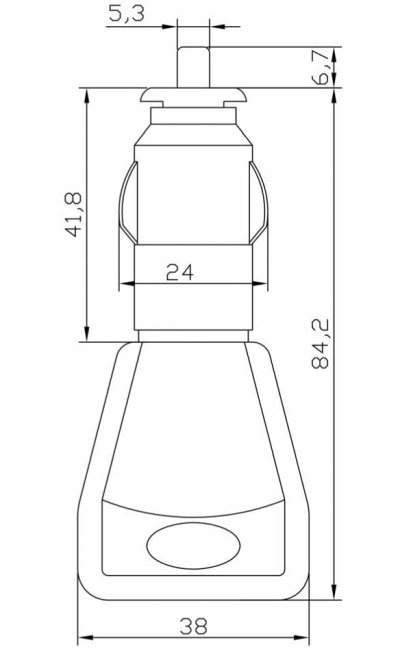 